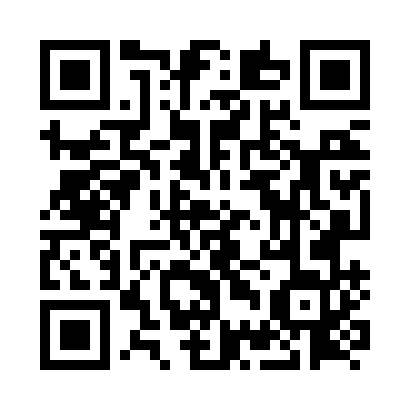 Prayer times for Coutisse, BelgiumWed 1 May 2024 - Fri 31 May 2024High Latitude Method: Angle Based RulePrayer Calculation Method: Muslim World LeagueAsar Calculation Method: ShafiPrayer times provided by https://www.salahtimes.comDateDayFajrSunriseDhuhrAsrMaghribIsha1Wed3:516:141:375:399:0011:132Thu3:486:121:365:399:0211:163Fri3:456:101:365:409:0311:184Sat3:416:091:365:409:0511:215Sun3:386:071:365:419:0611:246Mon3:356:051:365:429:0811:277Tue3:316:031:365:429:0911:308Wed3:286:021:365:439:1111:339Thu3:246:001:365:439:1211:3610Fri3:215:591:365:449:1411:3911Sat3:215:571:365:459:1511:4312Sun3:205:561:365:459:1711:4413Mon3:195:541:365:469:1811:4514Tue3:195:531:365:469:2011:4515Wed3:185:511:365:479:2111:4616Thu3:185:501:365:479:2311:4617Fri3:175:481:365:489:2411:4718Sat3:175:471:365:489:2511:4819Sun3:165:461:365:499:2711:4820Mon3:165:451:365:509:2811:4921Tue3:155:431:365:509:3011:4922Wed3:155:421:365:519:3111:5023Thu3:145:411:365:519:3211:5124Fri3:145:401:365:529:3311:5125Sat3:145:391:375:529:3511:5226Sun3:135:381:375:539:3611:5227Mon3:135:371:375:539:3711:5328Tue3:135:361:375:549:3811:5429Wed3:125:351:375:549:3911:5430Thu3:125:341:375:549:4011:5531Fri3:125:341:375:559:4111:55